Los 4 evangelios sincronizadosy los movimientos proféticos de Jesús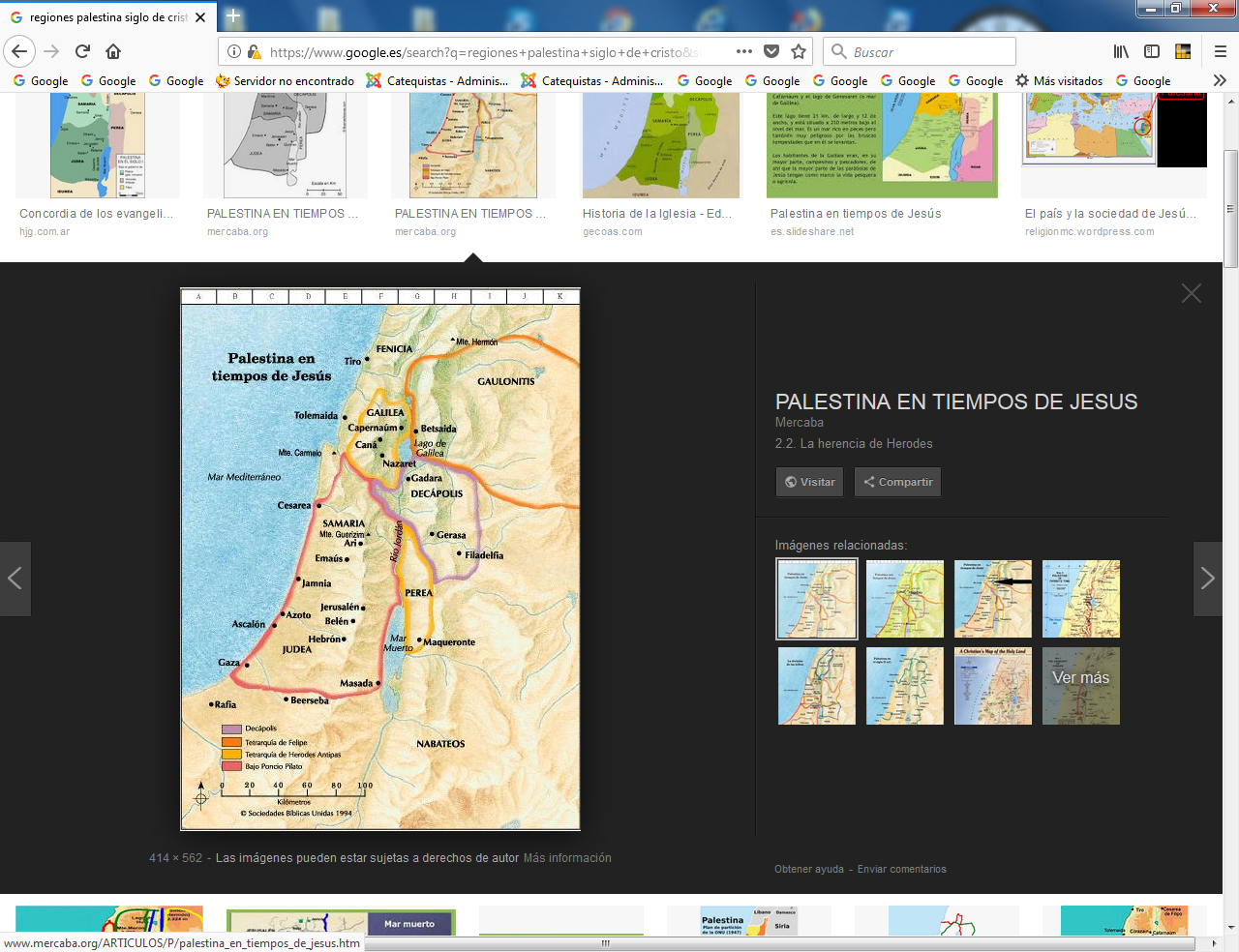 Aprovechamos los textos directos del original griego para intuir los movimientos de Jesús por Galilea y sus regiones del entorno: Tiro y Sidón , Iturea, Gaulanitide, Decápolis, Samaria, Perea  y sobre todo  Judea . Y pretendemos hacerlo de forma comparativa, en base a una suposición de sus diversos itinerarios.En negro va texto comúny en rojo las indicaciones y titulosITINERARIOS EVANGELICOS DE JESÚS.  Evangelios     Los Itinerarios de Jesús que quedan registrados en los cuatro Evangelios son muy diversos, dependiendo ello de la información que cada uno de los autores manejó para redactar su texto. En general podemos dejar consignado que la variedad de los cuatro es total. Sólo llevan alguna semejanza Mateo y Marcos, sospechando que Mateo conoció a Marcos y aprovechó el texto para redactar el suyo completando diversos episodios o exposiciones.  En general podemos decir que:1º Marcos reduce mucho los viajes de Jesús      No habla nada de la vida privada de los primereos años       1. Judea. Comienza el texto en el Bautismo y desierto 1. a 1-13      2. Todo en Galilea (1.14 a 9,50) con Tiro y Sidón 7.23-30 y Perea 101 a 10.2      3.  El resto en Judea  a 10.3 a 16.202º Mateo simplifica pero desarrolla más su exposición     Pero aumenta algo el movimiento de Jesús comenzando con un sermón largo         1. Después de la infancia entre Belén, Jerusalén, Egipto y Nazareth 1.1 a 2.38     2  Galilea 2.32 a 2.23     3. Judea. Habla de  la breve estancia para el  Bautismo y el desierto 3.1 a 4.12     4. Galilea. Pasa el tiempo en Galilea y zonas cercanas 4.13 a 8.22     5  Va a Gádara, ej la Gaulanitide 8.28-33     6. Galilea. Vuelve 9.1 a 15.20      7. Tiro y Sidón  15.23-28     8 Galilea 15.29 a 16.13     9  Gaulanitide. Cesarea de Filipo 16.13 a  16.28    10 Galilea 17.1 a 18.35    11  Judea  pasando por Perea 19.1- 19.2    12 Judea 19.3- a 20.28. Paso por Jericó  19.29 a 19.34    13.     y Jerusalén  21-1 a 28-20               con Betania 26.6 a 2613          3º  Lucas diversifica y es más coherente,       Aunque tiene datos probables referidos a la última estancia en Judea     1. Belén y Jerusalén 1.1 a 2.29    2. Judea. Bautismo y Tentacioens 3.1 a 4.13    3.  Galilea 4.14 a  a 8.25           con viaja a gerasa 826 a a 8.39    4.  Probable o seguro  en Galilea 8.40 a  9.50    5.  Camino de Jerusalén  9.51 a 9.62    6.  Dudoso en Judea ó Galilea 10.1 a 10.24    7. Judea Camino de Jerusalén  10.25  a 10.37            Con Betania 10.38 a 10.42    8  Judea . Varios 11.1 a 18.34           Con paso por Jerico  18.35 a 18.43 con Zaqueo 19.1 a 19.10   9.  Judea y Jerusalén 19.29 a 24.52  4º Juan no guarda relación cronológica; relata acciones ly otras dudosas.          Los lugares principales parecen ser.     0   Introducción 1 a 1.18     1.  Bautismo. Judea  1.19 a 1.51     2   Galilea. Cana 2.1 a 2.12     3   Judea Templo  2.13 a  3.22     4   Samaria 4.1 a4.46     5   Galilea 4.47 a 4.54     6   Judea. Jerusalé 5.1 a  5.77     7   Galilea 6.1 a 6.67 y 7.1 a 7.13     8   Jerusalèn  7.14 a  11.53             con   Perea 10.39 a 10.40     9   Judea Vuelve a Betania 11.1 a  12.10    10 Estancia en Jerusalèn 12.11 a 20.28    11  Galilea...Aparición  21.1 a 21.25	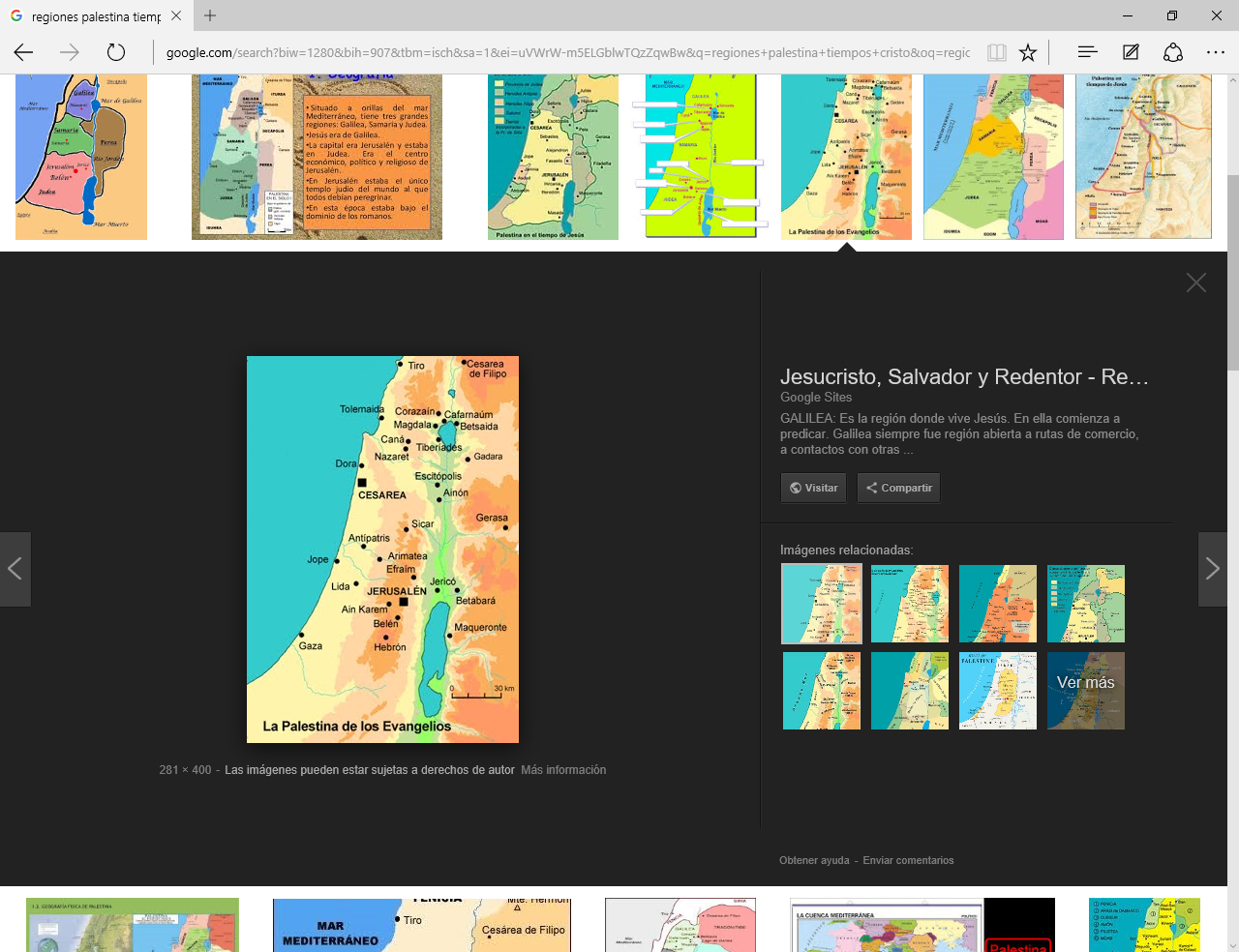     Nota y comentario. Los procesos geográficos relacionados con la vida pública de Jesús son muy confusos, al ser cuatro evangelistas los que hablan de esa realidad misionera de Cristo, sin  atención especial a los lugares en que se realizaba. El Evangelio no emplea lenguajes biográficos, sino intenciones proféticas. Lo importante en los textos evangélicos no es dónde se dicen o hacen las intervenciones y los hechos de Jesús, sino el mensaje salvador que tiene la vida del divino Maestro.    Su estancia en la tierra, andando por los caminos del país, dividido en 7 regiones, se reduce más a o menos a dos años y medio (30 meses): una predicación por Galilea después del Bautismo, una estancia en Jerusalén por la pascua primera y al final la última estancia en la Pascua de su muerte.     Pero nada obsta ni teológica ni cronológicamente para aceptar que su predicación y sus actividades pudieron durar realmente más de esos  30 meses supuestos como significativos. Para Jesús no importaba el tiempo. Importaba el mensaje de salvación.0  Introducción de cada Evangelio Lucas dice 1. 1-41 Muchos han tratado de relatar ordenadamente los acontecimientos que se cumplieron entre nosotros,    2 tal como nos fueron transmitidos por aquellos que han sido desde el comienzo testigos oculares y servidores de la Palabra.3 Por eso, después de informarme cuidadosamente de todo desde los orígenes, yo también he decidido escribir para ti, excelentísimo Teófilo, un relato ordenado,4 a fin de que conozcas bien la solidez de las enseñanzas que has recibido.  Lucas 1. 1-4 Marcos y Mateo prescinden de frases introductorias Juan dice  Jn 1 1-14   1 Al principio existía el Verbo,       y el Verbo estaba en Dios,       y el Verbo era Dios. 2 Este al principio estaba junto a Dios. 3 Todas las cosas fueron hechas por medio del Verbo y sin él no se hizo nada de todo lo que existe. 4 En él estaba la vida,  y la vida era la luz de los hombres. 5 La luz brilla en las tinieblas y las tinieblas no la acogieron. 6 Apareció un hombre enviado por Dios, que se llamaba Juan. 7 Vino como testigo, para dar testimonio de luz, para que todos creyeran por medio de él. 8 El no era luz, sino el testigo de la luz. 9 El  Verbo era la luz verdadera que, al venir a este mundo, ilumina a todo hombre. 10 El estaba en el mundo, y el mundo fue hecho por medio de él;  y el mundo no le conoció. 11 Vino a los suyos,  y los suyos no le recibieron. 12 Pero a todos los que le recibieron, a los que creen en su Nombre, les dio el poder de llegar a ser hijos de Dios. 13 Ellos no nacieron de la sangre,  ni por obra de la carne,  ni de la voluntad del hombre, sino que fueron engendrados por Dios. 14 Y el Verbo se hizo carne y habitó entre nosotros. Y nosotros hemos visto su gloria, la gloria que recibe del Padre como Hijo único, lleno de gracia y de verdad.      En los textos evangélicos las introducciones no significan especialmente nada importante, salvo la de Juan que es un intento de motivar que tiene su relato a partir de la idea del Verbo (del Logos))    Lo que sí puede originar algún interés es las genealogías que Lucas comunica al comenzar la vida pública de Jesús y  Mateo la sitúa al comienzo de su libro evangélico. El problema para los exégetas bíblicos es que no coinciden las dos genealogías, aunque los nombres a partir de David parecen sincronizar bien.  Los biblistas han multiplicados las teorías y los esfuerzos interpretativos. Lo mejor es decir que esa diferencia no tiene explicación alguna y que lo mejor es aceptar que las fuentes del os Evangelios fueron diversas y las familias de donde venían las listas discrepaban en sus tradiciones  discrepantes o en sus pretensiones oen sus tradiciones.   Las Genealogías de Jesús. Empieza en Abrahan y desciende hasta José de Nazareth   Mateo 1. 1-161 Libro de la generación de Jesús, hijo de Abraham e hijo de David2 Abraham engendró a Isaac; Isaac, y Isaac engendró a  Jacob; Jacob, y Jacon engendró a  Judá y a sus hermanos.3 Judá engendró a Fares y de Zará, de Tamar. Y Fares engendró a Hesrom;4  Hesrom engendró a Aram, y Aram engendró a  Aminadab; Aminadab, engendró a Naasón; Naasón engendró a Salmón5 Salmón engendró a Boes de Rajab; y Boes engendró a Bood de  Obed de Ruth. Y Obed engendró a Issai (o Jessé)6 Jessé, engendró a a David, el rey. David engendró a Salomón de [la mujer] de Urías7 Salomón engendró a Roboam; Roboam engendró a Abías; Abías engendró a Asá;8 Asá engendró a Josafat; y Josafa, a Joramde Joram; Joram engendró a Ozías.9 Ozías engendró a Joatam; Joatam engendró a Acaz; Acaz  engendró a Ezequías10 Ezequías engendró a Manasés. Manasés engendró a Josías;11 Josías engendró a Jeconías  y a sus hermanos, durante la deportación en Babilonia                                                                                 12 Después de la deportación en Babilonia, Jeconías  engendró a Salatiel; Salatiel engendró a Zorobabel;13 Zorobabel engendró a Abiud; Abiud engendró a Eliacim; Eliacim engendró a  Azor.14 Azor engendró a Sadoc; Sadoc engendró a e Aquim; Aquim engendró a  Eliud;15 Eliud engendró a Eleazar; Eleazar engendró a  Matán; Matán, engendró a  Jacob16  Jacob engendró a José, el varón de María de la que fue engendrado Jesús, que es llamado Cristo.   17 Así, pues , todas las generaciones, desde Abraham a David, llegaron a 14 generaciones. Y desde David hasta la deportación de Babilonia fueron 14. Y desde la deportación de Babilonia hasta Cristo fueron catorceLucas  Genealogía   Lucas 3. 24 a 3723 Cuando comenzó su ministerio, Jesús tenía unos treinta años y se le consideraba hijo de José. José era hijo de Elí;24 Elí, hijo de Matat; Mata, hijo de Leví; Leví, hijo de Melquí; Melquí, hijo de Janai; Janai, hijo de José;25 José, hijo de Matatías; Matatías, hijo de Amós; Amós, hijo de Naúm; Naúm, hijo de Eslí; Eslí, hijo de Nagai;26 Nagai, hijo de Maat; Maat, hijo de Matatías; Matatías, hijo de Semein; Semein, hijo de Iosec; Iosec, hijo de Iodá;27 Iodá, hijo de Joanán; Joanán, hijo de Resá; Resá, hijo de Zorobabel. Zorobabel era hijo de Salatiel; Salatiel, hijo de Nerí;28 Nerí, hijo de Melquí; Melquí, hijo de Adí; Adí, hijo de Cosam; Cosam, hijo de Elmadam; Elmadam, hijo de Er;29 Er, hijo de Jesús; Jesús, hijo de Eliezer; Eliezer, hijo de Jorím; Jorím, hijo de Matat; Matat, hijo de Leví;30 Leví, hijo de Angel; Angel, hijo de Judá; Judá, hijo de José; José, hijo de Jonam; Jonam, hijo de Eliaquim;31 Eliaquim, hijo de Meleá; Meleá, hijo de Mená; Mená, hijo de Matatá; Matatá, hijo de Natán; Natán, hijo de David.32 David era hijo de Jesé; Jesé, hijo de Jobed; Jobed, hijo de Booz; Booz, hijo de Sela; Sela hijo de Naasón;33 Naasón, hijo de Aminadab; Aminadab, hijo de Admín; Admín, hijo de Arní; Arní, hijo de Esrom; Esrom, hijo de Fares; Fares, hijo de 26 Nagai, hijo de Maat; Maat, hijo de Matatías; Matatías, hijo de Semein; Semein, hijo de Iosec; Iosec, hijo de Judá; 34 Judá, hijo de Jacob; Jacob, hijo de Isaac; Isaac, hijo de Abraham. Abraham era hijo de Tera; Tera, hijo de Najor;35 Najor, hijo de Serúj; Serúj, hijo de Ragau; Ragau, hijo de Péleg; Péleg, hijo de Eber; Eber, hijo de Sela;36 Sela, hijo de Cainán; Cainán, hijo de Arfaxad; Arfaxad, hijo de Sem. Sem era hijo de Noé; Noé, hijo de Lamec;37 Lamec, hijo de Matusalén; Matusalén, hijo de Henoc; Henoc, hijo de Jaret; Jaret, hijo de Malaleel; Malaleel, hijo de Cainán;38 Cainán, hijo de Enós; Enós, hijo de Set; Set, hijo de Adán; Adán, hijo de Dios.Azul MateoVerdeMarcosMoradoLucasOcreJuan